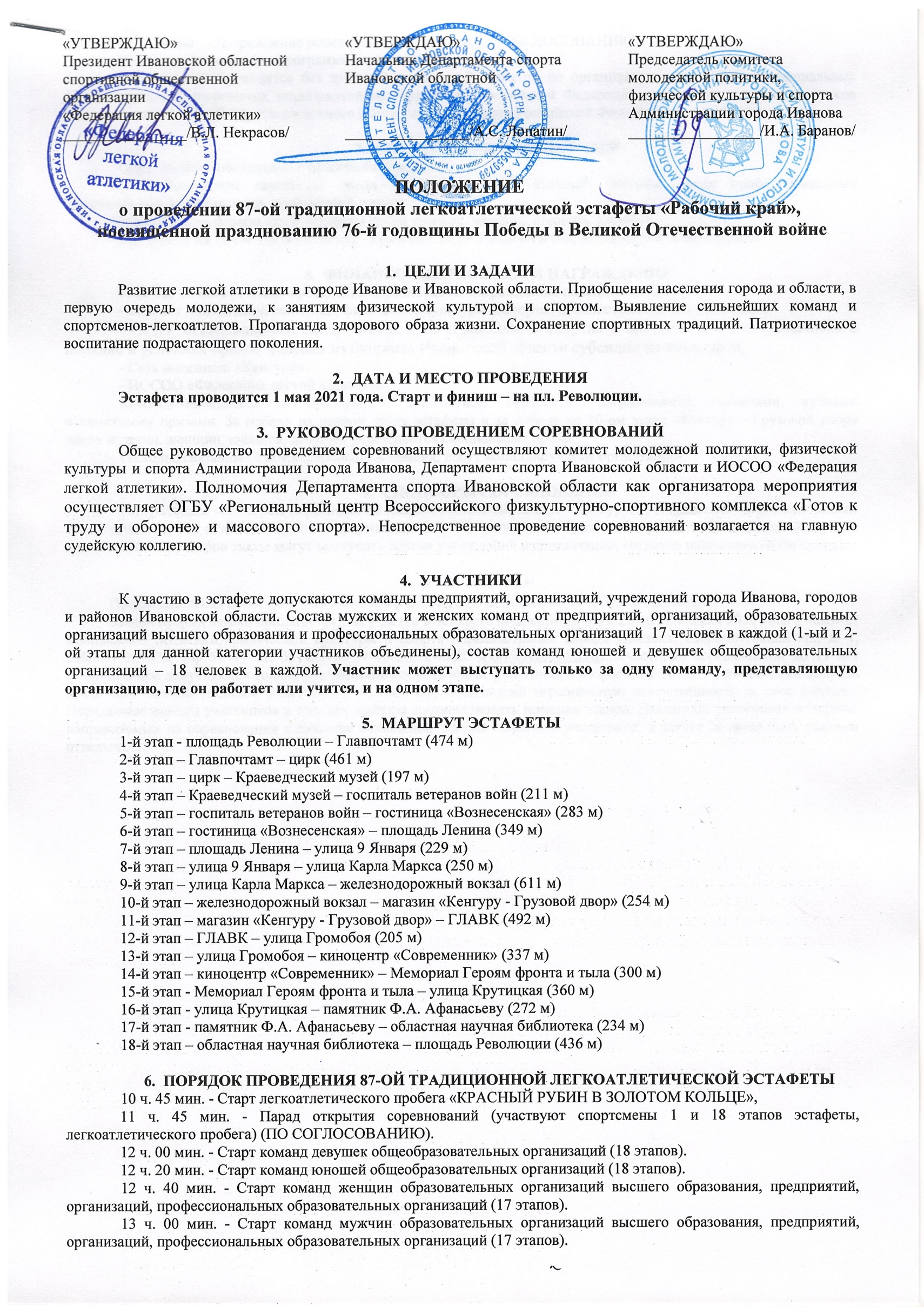 13 ч. 30 мин. - Награждение победителей и призеров (ПО СОГЛОСОВАНИЮ).Возможны изменения в программе соревнований.Соревнования проводятся без зрителей с учетом Регламента по организации и проведению официальных физкультурных и спортивных мероприятий на территории Российской Федерации в условиях сохранения рисков распространения CPVID-19, утвержденного Министерством спорта Российской Федерации от 31.07.2020.7.  ОПРЕДЕЛЕНИЕ ПОБЕДИТЕЛЕЙОпределение победителей и призеров проводится: - в абсолютном первенстве среди мужчин, женщин, юношей, девушек, среди профессиональных образовательных организаций, организаций и предприятий,- за победу на первом этапе эстафеты среди мужчин, женщин, юношей, девушек, - за победу на 10-ом этапе «Кенгуру - Грузовой двор» среди мужчин, женщин, юношей, девушек.8.  ФИНАНСОВЫЕ РАСХОДЫ И НАГРАЖДЕНИЕРасходы по обеспечению проведения соревнований, награждению победителей несут: - комитет молодежной политики, физической культуры и спорта Администрации города Иванова, - ОГБУ «Региональный центр ВФСК ГТО и массового спорта» в соответствии с соглашением о порядке и условиях предоставления из бюджета Ивановской области субсидии на иные цели, - Сеть магазинов «Кенгуру» - ИОСОО «Федерация легкой атлетики».Команды-победители и призеры в абсолютном первенстве награждаются грамотами, кубками                             и памятными призами. За победу на первом этапе эстафеты и за победу на 10-ом этапе «Кенгуру - Грузовой двор» среди мужчин, женщин, юношей, девушек учреждаются специальные призы. Расходы, связанные с командированием команд, несут командирующие организации.9.  СПОНСОРЫ СОРЕВНОВАНИЙ	Генеральным спонсором соревнований является «Сеть магазинов «Кенгуру», генеральным информационным спонсором – газета «Рабочий край», информационным VIP-спонсором – радио «Ретро-FM». В качестве спонсоров        и социальных партнеров также могут выступать другие учреждения и организации, согласно положению о спонсорах.10.  ЗАЯВКИПредварительная регистрация на сайте https://orgeo.ru/event/16477 ОБЯЗАТЕЛЬНА!Заявки (форма заявки прилагается), на участие в эстафете подаются лично с 26 по 30 апреля 2021 года в комитет молодежной политики, физической культуры и спорта Администрации города Иванова (Шереметевский пр., д. 1, кабинет № 336, т/ф 59 47 11, 59 47 12, 59 48 53, E-mail: sport@ivgoradm.ru). Участники соревнований до 17 лет включительно допускаются только при наличии допуска врача, участники в возрасте от 18 лет - при наличии допуска врача или личной подписи участника в заявке, подтверждающей персональную ответственность за свое здоровье. Порядковые номера участников в списках должны соответствовать номерам этапов. Данные об участниках эстафеты, направляемых на соревнования в качестве возможной замены основных участников, в заявке должны быть указаны отдельно. З А Я В К Ана участие в 87-й легкоатлетической эстафете на призы газеты «Рабочий край», посвященной 76-й годовщине ПОБЕДЫ в Великой Отечественной войне 01 мая 2021 года		В ОРГАНИЗАЦИОННЫЙ КОМИТЕТот федерального государственного бюджетного образовательного учреждение высшего образования «Ивановский государственный энергетический университет имени В.И. Ленина»(полное наименование учреждения, организации)Мужская (женская) команда (нужное подчеркнуть)  ОСНОВНОЙ СОСТАВ УЧАСТНИКОВ (обязательно указывать поэтапно)Представитель команды несет ответственность за сохранность чипа во время мероприятия и обязуется вернуть чип сразу после финиша или возместить его полную стоимость Организатору.Представитель команды / ___________________/   / А.Ю. Кустов /Телефон 8-905-108-62-88Руководитель организации / _______________ /     / С.В. Тарарыкин /                       М.П.З А Я В К Ана участие в 87-й легкоатлетической эстафете на призы газеты «Рабочий край», посвященной 76-й годовщине ПОБЕДЫ в Великой Отечественной войне 01 мая 2021 года		В ОРГАНИЗАЦИОННЫЙ КОМИТЕТот ___________________________________________________________________________________ (полное наименование учреждения, организации) Команда юношей (девушек) (нужное подчеркнуть)  ОСНОВНОЙ СОСТАВ УЧАСТНИКОВ (обязательно указывать поэтапно)Представитель команды несет ответственность за сохранность чипа во время мероприятия и обязуется вернуть чип сразу после финиша или возместить его полную стоимость Организатору.Представитель команды _______________________ / ___________________/Телефон ______________________Руководитель ______________________ / _________________________/                       М.П.№ этапаФамилия, имя, отечество (полностью)Число, месяц, год рожденияВиза врача или личная роспись участника1 этапМихайлов Егор АндреевичФирсов Данила Сергеевич24.04.200126.10.20012 этапМихайлов Егор АндреевичФирсов Данила Сергеевич24.04.200126.10.20013 этап Тюсин Андрей Михайлович24.04.19984 этап Круглов Сергей Дмитриевич17.12.20005 этап Горшков Максим Сергеевич04.02.20036 этап Бунин Андрей Юрьевич22.05.20017 этап Котков Владимир Игоревич21.08.20008 этап Акулов Иван Сергеевич13.07.20009 этап Тростин Денис Владимирович07.02.200110 этап Думов Василий Эдуардович19.02.199911 этапСмирнов Даниил Андреевич22.09.200212 этап Щербаков Кирилл Дмитриевич28.08.200013 этап Горкушин Андрей Юрьевич28.09.200014 этап Орлов Кирилл Алексеевич17.10.199815 этап Бобков Дмитрий Евгеньевич12.01.200016 этап Савченко Максим Михайлович14.05.199917 этап Котлов Даниил Михайлович20.06.2002запасБеляков Никита Олегович16.05.2001запасГолубев Артем Иванович16.02.2001№ этапаФамилия, имя, отечество (полностью)Число, месяц, год рожденияВиза врача 1 этап474 м2 этап461 м3 этап4 этап 5 этап  6 этап 7 этап 8 этап 9 этап 10 этап 11 этап 12 этап13 этап 14 этап 15 этап 16 этап 17 этап 18 этап 